THE GOOD GRIEF PROJECT 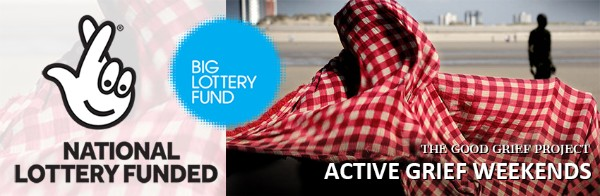 MANIFOLD FARM   29th – 31ST MARCH 2019REGISTRATION FORM (Inc. application for grant from THE RAINY DAY TRUST)ABOUT YOU :Your Name 		Address (inc Postcode)		Email				Phone number 		Your occupation	(optional) 		Name  of 2nd Attendee	Address	Email		Phone number 			OccupationABOUT YOUR CHILD/ren :Name/s of your child/ren   Date/s of death:  					Age/s at death:	Cause/s of Death Your relation to your child/ren:     Is this/are these your only child/ren? 				YES/NOWe will be using these details to complete your identity tag as follows:ABOUT THE WEEKENDThe weekend is about encouraging an active as well as creative approach to grief.   We want you to be inspired to find new ways of expressing your grief.    There will be three workshops for you to take part in – photography, creative writing and physical activity.  All these sessions will include elements of mindfulness. There is no requirement for any previous experience in any of these disciplines.For the PHOTOGRAPHY WORKSHOP: Please let us know which type of camera you will be using:For the PHYSICAL ACTIVITY WORKSHOP:Please offer a rough indication of your fitness levels (mark with X one box only)Please offer a rough indication of how much exercise you currently do (mark with X one box only)Please list the types of exercise you currently do. BOOKING Manifold Farm offers flexibility of twins and double beds.   The fee for the weekend is £300 per person for double occupancy or £350 per person for single occupancy. SEE BELOW if you are applying for a FULL GRANT from THE RAINY DAY TRUST Please indicate your preference : Twin/Double  No ………                                       Single   No …….. Do you have any special dietary requirements?Do you have any mobility requirements?Our welcome packs will include a list of all attendees – are you happy to have your email address included   							YES/NOCan you afford the full cost of the weekend?    				YES/ NOWould you like to apply for grant from The Rainy Day Trust ? 		YES/NOPlease complete the form on the next page – this section will be forwarded to THE RAINY DAY TRUST for approval.  Applications are invited from anyone (including a partner) who has worked within the DIY, builders merchant, hardware or housewares industries for at least one year.Has a household income of less that £25,000 per annumHas less than £10,000 in personal savingsIf you do not meet these criteria please return to our website and download the standard registration form       Registered charity number: 1170878.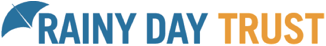 WHAT TO DO NOWIf you have completed the form digitally – please SAVE AS adding your name like this AGWRDTMarch(your name).docxand return as an attachment to the following email info@thegoodgriefproject.co.ukIf you have printed and completed the form in long hand – please either scan and return as above or mail to: 	Active Grief WeekendsTHE GOOD GRIEF PROJECT1 Cotswold Place, Chalford Hill, Stroud, Glos GL6 8EJ.CancellationsIf you want to cancel your booking please let us know by 29th February 2019 and we will refund your payment, less a £25 admin fee. After this date, we are sorry but our charity is unable to offer any refunds.For more about THE GOOD GRIEF PROJECT please click hereFor more about THE RAINY DAY TRUST please click hereMOBILE PHONE : COMPACT : Digital SLR : 1 – Very low (example - I can become out of breath from walking / climbing stairs)2 – Below average 3 – Moderate (example - I can withstand running or other cardio vascular exercise for more than 10 –   20 minutes)4 – Higher than average5 – Very high (example - I complete fitness based activity regularly and at a high intensity)1 – 0 to 20 minutes per week2 – 20 minutes to 1 hour per week3 – 1 hour to 3 hours per week4 – 3 hours – 5 hours per week5 – 5 hours or more per weekGOOD GRIEF PROJECT RETREAT APPLICATION FORMGOOD GRIEF PROJECT RETREAT APPLICATION FORMGOOD GRIEF PROJECT RETREAT APPLICATION FORMGOOD GRIEF PROJECT RETREAT APPLICATION FORMGOOD GRIEF PROJECT RETREAT APPLICATION FORMGOOD GRIEF PROJECT RETREAT APPLICATION FORMGOOD GRIEF PROJECT RETREAT APPLICATION FORMGOOD GRIEF PROJECT RETREAT APPLICATION FORMGOOD GRIEF PROJECT RETREAT APPLICATION FORMPERSONAL INFORMATIONPERSONAL INFORMATIONPERSONAL INFORMATIONPERSONAL INFORMATIONPERSONAL INFORMATIONPERSONAL INFORMATIONPERSONAL INFORMATIONPERSONAL INFORMATIONPERSONAL INFORMATIONName:Name:Name:Name:Name:Name:Name:Name:Name:Date of Birth:Date of Birth:Marital Status:Marital Status:Marital Status:Marital Status:Marital Status:Marital Status:Marital Status:Current Address:Current Address:Current Address:Current Address:Tel NoTel NoMobile NoMobile NoMobile NoTel NoTel NoMobile NoMobile NoMobile NoEVENT TO BE ATTENDEDEVENT TO BE ATTENDEDEVENT TO BE ATTENDEDEVENT TO BE ATTENDEDEVENT TO BE ATTENDEDEVENT TO BE ATTENDEDEVENT TO BE ATTENDEDEVENT TO BE ATTENDEDEVENT TO BE ATTENDEDEvent name:ACTIVE GRIEF WEEKENDACTIVE GRIEF WEEKENDACTIVE GRIEF WEEKENDACTIVE GRIEF WEEKENDACTIVE GRIEF WEEKENDACTIVE GRIEF WEEKENDACTIVE GRIEF WEEKENDACTIVE GRIEF WEEKENDEvent location:MANIFOLD FARM (Derbyshire)MANIFOLD FARM (Derbyshire)MANIFOLD FARM (Derbyshire)MANIFOLD FARM (Derbyshire)MANIFOLD FARM (Derbyshire)MANIFOLD FARM (Derbyshire)MANIFOLD FARM (Derbyshire)MANIFOLD FARM (Derbyshire)Event date:29th – 31st March 201929th – 31st March 201929th – 31st March 201929th – 31st March 201929th – 31st March 201929th – 31st March 201929th – 31st March 201929th – 31st March 2019Number of people attending:Sharing a room Sharing a room No. No. Single use of roomsSingle use of roomsNo. No. Conditions of Application.  The Good Grief Project Retreat application is a one-off grant for parents who have lost a child and wish to attend an event organised by GGP.  Payments will be made direct to GGP. In order to qualify for a Rainy Day Trust grant to pay for the retreat, applicants must have worked in the home mprovement industry for at least 1 year in any of the following sectors in any role: builders' merchant, DIY, hardware, housewares including potteries, glass, cookware and bakeware, garden centres and nurseries, or soft furnishings and floor coverings.  The grant is for a maximum of two people to attend the retreat.Conditions of Application.  The Good Grief Project Retreat application is a one-off grant for parents who have lost a child and wish to attend an event organised by GGP.  Payments will be made direct to GGP. In order to qualify for a Rainy Day Trust grant to pay for the retreat, applicants must have worked in the home mprovement industry for at least 1 year in any of the following sectors in any role: builders' merchant, DIY, hardware, housewares including potteries, glass, cookware and bakeware, garden centres and nurseries, or soft furnishings and floor coverings.  The grant is for a maximum of two people to attend the retreat.Conditions of Application.  The Good Grief Project Retreat application is a one-off grant for parents who have lost a child and wish to attend an event organised by GGP.  Payments will be made direct to GGP. In order to qualify for a Rainy Day Trust grant to pay for the retreat, applicants must have worked in the home mprovement industry for at least 1 year in any of the following sectors in any role: builders' merchant, DIY, hardware, housewares including potteries, glass, cookware and bakeware, garden centres and nurseries, or soft furnishings and floor coverings.  The grant is for a maximum of two people to attend the retreat.Conditions of Application.  The Good Grief Project Retreat application is a one-off grant for parents who have lost a child and wish to attend an event organised by GGP.  Payments will be made direct to GGP. In order to qualify for a Rainy Day Trust grant to pay for the retreat, applicants must have worked in the home mprovement industry for at least 1 year in any of the following sectors in any role: builders' merchant, DIY, hardware, housewares including potteries, glass, cookware and bakeware, garden centres and nurseries, or soft furnishings and floor coverings.  The grant is for a maximum of two people to attend the retreat.Conditions of Application.  The Good Grief Project Retreat application is a one-off grant for parents who have lost a child and wish to attend an event organised by GGP.  Payments will be made direct to GGP. In order to qualify for a Rainy Day Trust grant to pay for the retreat, applicants must have worked in the home mprovement industry for at least 1 year in any of the following sectors in any role: builders' merchant, DIY, hardware, housewares including potteries, glass, cookware and bakeware, garden centres and nurseries, or soft furnishings and floor coverings.  The grant is for a maximum of two people to attend the retreat.Conditions of Application.  The Good Grief Project Retreat application is a one-off grant for parents who have lost a child and wish to attend an event organised by GGP.  Payments will be made direct to GGP. In order to qualify for a Rainy Day Trust grant to pay for the retreat, applicants must have worked in the home mprovement industry for at least 1 year in any of the following sectors in any role: builders' merchant, DIY, hardware, housewares including potteries, glass, cookware and bakeware, garden centres and nurseries, or soft furnishings and floor coverings.  The grant is for a maximum of two people to attend the retreat.Conditions of Application.  The Good Grief Project Retreat application is a one-off grant for parents who have lost a child and wish to attend an event organised by GGP.  Payments will be made direct to GGP. In order to qualify for a Rainy Day Trust grant to pay for the retreat, applicants must have worked in the home mprovement industry for at least 1 year in any of the following sectors in any role: builders' merchant, DIY, hardware, housewares including potteries, glass, cookware and bakeware, garden centres and nurseries, or soft furnishings and floor coverings.  The grant is for a maximum of two people to attend the retreat.Conditions of Application.  The Good Grief Project Retreat application is a one-off grant for parents who have lost a child and wish to attend an event organised by GGP.  Payments will be made direct to GGP. In order to qualify for a Rainy Day Trust grant to pay for the retreat, applicants must have worked in the home mprovement industry for at least 1 year in any of the following sectors in any role: builders' merchant, DIY, hardware, housewares including potteries, glass, cookware and bakeware, garden centres and nurseries, or soft furnishings and floor coverings.  The grant is for a maximum of two people to attend the retreat.Conditions of Application.  The Good Grief Project Retreat application is a one-off grant for parents who have lost a child and wish to attend an event organised by GGP.  Payments will be made direct to GGP. In order to qualify for a Rainy Day Trust grant to pay for the retreat, applicants must have worked in the home mprovement industry for at least 1 year in any of the following sectors in any role: builders' merchant, DIY, hardware, housewares including potteries, glass, cookware and bakeware, garden centres and nurseries, or soft furnishings and floor coverings.  The grant is for a maximum of two people to attend the retreat.I declare that I have read and understood the Conditions of Application above, and that I meet the following eligibility criteria:a. My/our household income is less than £25,000 per annum,b. I/we have less than £10,000 in personal savings,            c.  I, or my partner, have worked within the DIY, builders merchant, hardware or housewares industries for at least one year.I declare that I have read and understood the Conditions of Application above, and that I meet the following eligibility criteria:a. My/our household income is less than £25,000 per annum,b. I/we have less than £10,000 in personal savings,            c.  I, or my partner, have worked within the DIY, builders merchant, hardware or housewares industries for at least one year.I declare that I have read and understood the Conditions of Application above, and that I meet the following eligibility criteria:a. My/our household income is less than £25,000 per annum,b. I/we have less than £10,000 in personal savings,            c.  I, or my partner, have worked within the DIY, builders merchant, hardware or housewares industries for at least one year.I declare that I have read and understood the Conditions of Application above, and that I meet the following eligibility criteria:a. My/our household income is less than £25,000 per annum,b. I/we have less than £10,000 in personal savings,            c.  I, or my partner, have worked within the DIY, builders merchant, hardware or housewares industries for at least one year.I declare that I have read and understood the Conditions of Application above, and that I meet the following eligibility criteria:a. My/our household income is less than £25,000 per annum,b. I/we have less than £10,000 in personal savings,            c.  I, or my partner, have worked within the DIY, builders merchant, hardware or housewares industries for at least one year.I declare that I have read and understood the Conditions of Application above, and that I meet the following eligibility criteria:a. My/our household income is less than £25,000 per annum,b. I/we have less than £10,000 in personal savings,            c.  I, or my partner, have worked within the DIY, builders merchant, hardware or housewares industries for at least one year.I declare that I have read and understood the Conditions of Application above, and that I meet the following eligibility criteria:a. My/our household income is less than £25,000 per annum,b. I/we have less than £10,000 in personal savings,            c.  I, or my partner, have worked within the DIY, builders merchant, hardware or housewares industries for at least one year.I declare that I have read and understood the Conditions of Application above, and that I meet the following eligibility criteria:a. My/our household income is less than £25,000 per annum,b. I/we have less than £10,000 in personal savings,            c.  I, or my partner, have worked within the DIY, builders merchant, hardware or housewares industries for at least one year.I declare that I have read and understood the Conditions of Application above, and that I meet the following eligibility criteria:a. My/our household income is less than £25,000 per annum,b. I/we have less than £10,000 in personal savings,            c.  I, or my partner, have worked within the DIY, builders merchant, hardware or housewares industries for at least one year.Signed Main Applicant:Signed Main Applicant:Signed Main Applicant:Signed Main Applicant:Signed Main Applicant:Signed Main Applicant:Signed Main Applicant:Signed Main Applicant:dateSigned Partner (if applicable)Signed Partner (if applicable)Signed Partner (if applicable)Signed Partner (if applicable)Signed Partner (if applicable)Signed Partner (if applicable)Signed Partner (if applicable)Signed Partner (if applicable)dateDATA PROTECTION STATEMENTplease tick the applicable boxes below.DATA PROTECTION STATEMENTplease tick the applicable boxes below.DATA PROTECTION STATEMENTplease tick the applicable boxes below.DATA PROTECTION STATEMENTplease tick the applicable boxes below.DATA PROTECTION STATEMENTplease tick the applicable boxes below.DATA PROTECTION STATEMENTplease tick the applicable boxes below.DATA PROTECTION STATEMENTplease tick the applicable boxes below.DATA PROTECTION STATEMENTplease tick the applicable boxes below.DATA PROTECTION STATEMENTplease tick the applicable boxes below.I authorise Rainy Day Trust to hold and process my data as part of the assessment process for my grant. I authorise Rainy Day Trust to hold and process my data as part of the assessment process for my grant. I authorise Rainy Day Trust to hold and process my data as part of the assessment process for my grant. I authorise Rainy Day Trust to hold and process my data as part of the assessment process for my grant. I authorise Rainy Day Trust to hold and process my data as part of the assessment process for my grant. I authorise Rainy Day Trust to hold and process my data as part of the assessment process for my grant. I authorise Rainy Day Trust to hold and process my data as part of the assessment process for my grant. I authorise Rainy Day Trust to hold and process my data as part of the assessment process for my grant. I authorise Connect Assist as Rainy Day Trust's casework provider to hold and process my data.I authorise Connect Assist as Rainy Day Trust's casework provider to hold and process my data.I authorise Connect Assist as Rainy Day Trust's casework provider to hold and process my data.I authorise Connect Assist as Rainy Day Trust's casework provider to hold and process my data.I authorise Connect Assist as Rainy Day Trust's casework provider to hold and process my data.I authorise Connect Assist as Rainy Day Trust's casework provider to hold and process my data.I authorise Connect Assist as Rainy Day Trust's casework provider to hold and process my data.I authorise Connect Assist as Rainy Day Trust's casework provider to hold and process my data.I authorise Rainy Day Trust to share my data with the Good Grief Project as part of the application process. I authorise Rainy Day Trust to share my data with the Good Grief Project as part of the application process. I authorise Rainy Day Trust to share my data with the Good Grief Project as part of the application process. I authorise Rainy Day Trust to share my data with the Good Grief Project as part of the application process. I authorise Rainy Day Trust to share my data with the Good Grief Project as part of the application process. I authorise Rainy Day Trust to share my data with the Good Grief Project as part of the application process. I authorise Rainy Day Trust to share my data with the Good Grief Project as part of the application process. I authorise Rainy Day Trust to share my data with the Good Grief Project as part of the application process. I authorise Rainy Day Trust to hold my data for the purpose on informing me of other services and support that they may be able to offer me.I authorise Rainy Day Trust to hold my data for the purpose on informing me of other services and support that they may be able to offer me.I authorise Rainy Day Trust to hold my data for the purpose on informing me of other services and support that they may be able to offer me.I authorise Rainy Day Trust to hold my data for the purpose on informing me of other services and support that they may be able to offer me.I authorise Rainy Day Trust to hold my data for the purpose on informing me of other services and support that they may be able to offer me.I authorise Rainy Day Trust to hold my data for the purpose on informing me of other services and support that they may be able to offer me.I authorise Rainy Day Trust to hold my data for the purpose on informing me of other services and support that they may be able to offer me.I authorise Rainy Day Trust to hold my data for the purpose on informing me of other services and support that they may be able to offer me.I recognise that I may withdraw my consent for Rainy Day Trust to hold my data at any point. I recognise that I may exert my right "to be forgotten" at any point. I recognise that I may request to see any and all information held on me at any time by submitting a 'Subject Access Request' and that if I believe that any of the information held on me is incorrect, I have the right to have it corrected immediately. I also recognise that I can contact the Information Commissioner's Office if I believe that my data is not being held, processed or stored correctly.                                                                              I recognise that I may withdraw my consent for Rainy Day Trust to hold my data at any point. I recognise that I may exert my right "to be forgotten" at any point. I recognise that I may request to see any and all information held on me at any time by submitting a 'Subject Access Request' and that if I believe that any of the information held on me is incorrect, I have the right to have it corrected immediately. I also recognise that I can contact the Information Commissioner's Office if I believe that my data is not being held, processed or stored correctly.                                                                              I recognise that I may withdraw my consent for Rainy Day Trust to hold my data at any point. I recognise that I may exert my right "to be forgotten" at any point. I recognise that I may request to see any and all information held on me at any time by submitting a 'Subject Access Request' and that if I believe that any of the information held on me is incorrect, I have the right to have it corrected immediately. I also recognise that I can contact the Information Commissioner's Office if I believe that my data is not being held, processed or stored correctly.                                                                              I recognise that I may withdraw my consent for Rainy Day Trust to hold my data at any point. I recognise that I may exert my right "to be forgotten" at any point. I recognise that I may request to see any and all information held on me at any time by submitting a 'Subject Access Request' and that if I believe that any of the information held on me is incorrect, I have the right to have it corrected immediately. I also recognise that I can contact the Information Commissioner's Office if I believe that my data is not being held, processed or stored correctly.                                                                              I recognise that I may withdraw my consent for Rainy Day Trust to hold my data at any point. I recognise that I may exert my right "to be forgotten" at any point. I recognise that I may request to see any and all information held on me at any time by submitting a 'Subject Access Request' and that if I believe that any of the information held on me is incorrect, I have the right to have it corrected immediately. I also recognise that I can contact the Information Commissioner's Office if I believe that my data is not being held, processed or stored correctly.                                                                              I recognise that I may withdraw my consent for Rainy Day Trust to hold my data at any point. I recognise that I may exert my right "to be forgotten" at any point. I recognise that I may request to see any and all information held on me at any time by submitting a 'Subject Access Request' and that if I believe that any of the information held on me is incorrect, I have the right to have it corrected immediately. I also recognise that I can contact the Information Commissioner's Office if I believe that my data is not being held, processed or stored correctly.                                                                              I recognise that I may withdraw my consent for Rainy Day Trust to hold my data at any point. I recognise that I may exert my right "to be forgotten" at any point. I recognise that I may request to see any and all information held on me at any time by submitting a 'Subject Access Request' and that if I believe that any of the information held on me is incorrect, I have the right to have it corrected immediately. I also recognise that I can contact the Information Commissioner's Office if I believe that my data is not being held, processed or stored correctly.                                                                              I recognise that I may withdraw my consent for Rainy Day Trust to hold my data at any point. I recognise that I may exert my right "to be forgotten" at any point. I recognise that I may request to see any and all information held on me at any time by submitting a 'Subject Access Request' and that if I believe that any of the information held on me is incorrect, I have the right to have it corrected immediately. I also recognise that I can contact the Information Commissioner's Office if I believe that my data is not being held, processed or stored correctly.                                                                              I recognise that I may withdraw my consent for Rainy Day Trust to hold my data at any point. I recognise that I may exert my right "to be forgotten" at any point. I recognise that I may request to see any and all information held on me at any time by submitting a 'Subject Access Request' and that if I believe that any of the information held on me is incorrect, I have the right to have it corrected immediately. I also recognise that I can contact the Information Commissioner's Office if I believe that my data is not being held, processed or stored correctly.                                                                              